Infections of Nervous SystemLast updated: April 17, 2019Pathogenesis	1Classification	1Viruses	1Fungi	2Predisposing Factors	2Diagnosis	2Treatment	2Antibiotics	2Antivirals	3Antifungals	3Candida	3Postoperative Infection – see p. Op120 >>PathogenesisCNS is normally sterile.parenchyma, coverings, and blood vessels of nervous system may be invaded by virtually any pathogenic microorganism.Principal routes of entry:hematogenous spread (bacteria, viruses) via septicemia, septic emboli - most common!ordinarily through arterial circulation, but retrograde venous spread can occur (e.g. via anastomotic connections between veins of face and cerebral circulation).most common sources: pneumonia, bronchiectases, bacterial endocarditis.direct implantation (bacteria) - invariably traumatic (rarely – iatrogenic*); associated with congenital malformations (e.g. meningomyelocele).*esp. LP, ventriculo-peritoneal shuntslocal extension (bacteria) from established infection – paranasal sinus (most often frontal), middle air, tooth, surgical site in cranium or spine (osteomyelitis → bone erosion → propagation into CNS).retrograde transport through PNS (certain viruses - rabies, herpes simplex, poliovirus).Infection becomes rapidly disseminated once organisms reach CSF.CSF is area of impaired host defense - lack of sufficient numbers of complement components and immunoglobulins for opsonization, contains no phagocytic cells; fluid medium impairs phagocytosis.Damage to nervous tissue:direct invasion by infectious agentmicrobial toxinsdestructive inflammatory / immune-mediated response - recently recognized as very important (even in bacterial meningitis).Inflammatory reaction in confined intracranial space can cause ICP↑Classification- according to major site of involvement:N.B. process frequently involves more than one of these structures (e.g. meningoencephalitis, encephalomyelitis)Osteomyelitis – inflammation of bones.Meningitis – inflammation of meninges.Encephalitis – viral invasion of brain parenchyma; often diffuse.Cerebritis – focal bacterial invasion of brain parenchyma; no capsule or pus.Myelitis – inflammation of spinal cord parenchyma; no capsule or pus.Abscess – focal, encapsulated, pus-containing cavity in brain parenchyma (rarely, in spinal cord parenchyma).Empyema – abscess in enclosed or potential space:subduralextraduralGranuloma – focal, more or less encapsulated, chronic inflammatory lesion without pus (e.g. sarcoidosis, syphilis, tuberculosis, fungi, larvae of intestinal parasites).Infections of spine:vertebral osteomyelitis/discitisepidural abscesssubdural abscess*meningitisspinal cord abscess**exceedingly rare.VirusesNeuroinvasive - virus has ability to enter nervous system.Neurotropic - virus infects nervous cells.Neurovirulent - virus causes clinically recognizable neurologic symptoms.Acute viral infections:viral (aseptic) meningitisencephalitismyelitisDelayed complications of acute infection - postinfectious polyneuritis, acute disseminated encephalomyelitis (ADEM), acute cerebellar ataxia.Latent infections with recurrences from time to time: herpesviruses (HSV, VZV).Slowly progressive disorders (slow viral infections):conventional viruses:subacute sclerosing panencephalitis (SSPE) (measles virus)progressive rubella panencephalitis (PRP) (rubella virus)progressive multifocal leukoencephalopathy (PML) (JC virus)human T-lymphotrophic virus (HTLV)-associated myelopathy (HAM) / tropical spastic paraparesis (TSP) (HTLV-I)acquired immunodeficiency syndrome (AIDS) (HIV)unconventional transmissible spongiform encephalopathy agents (prions).Fungi– opportunistic organisms – infect only immunosuppressed individuals.(except few pathogenic fungi – Histoplasma*, Blastomyces*, Coccidioides*, Paracoccidioides** – may infect normal hosts).*endemic to some areas of North America**endemic to some areas of Central-South Americamost fungi invade brain by hematogenous dissemination (but direct extension by Mucor).lungs / skin / hair are usual primary sites.Cryptococcosis* is most common mycotic CNS infection!*may be primary infection and occur in normal individuals!meningitisintraparenchymal abscess / granulomavasculitis → thrombosis → infarction (often strikingly hemorrhagic) - Mucor, AspergillusPredisposing FactorsRecent infection that may progress to meningitis (e.g. upper respiratory infection, pneumonia, otitis media leading to pneumococcal meningitis; mumps, chickenpox).Exposure to others with infectious illness (e.g. meningococcus or Haemophilus influenzae).Recent travel (e.g. mosquitoes → arbovirus encephalitis; Central America → cysticercosis).Occupation (e.g. painter exposed to Cryptococcus in pigeon droppings)Underlying disease: lymphoma, leukemia, other malignancy renal failure AIDS and other immunodeficiency states alcoholism diabetes Drugs (chemotherapy, immunosuppressant, steroids)Recent head injury (precedes 10% of pneumococcal meningitis), penetrating skull trauma.Recent neurosurgical procedure. see p. Op120 >>Recent insect bite (e.g. Lyme disease, rickettsial infection).History of positive PPD.DiagnosisCT / MRI is indicated in any patient with syndrome compatible with CNS infection!CSF is indicated in any patient (after exclusion of intracranial mass).brain biopsy (→ immunostaining techniques, electron microscopy, injection into susceptible animals and tissue culture cell lines) is still standard of diagnosis in some specific CNS infections.CBC with differential is nonspecific adjunct in diagnostic evaluation.CBC may be normal in elderly or immunosuppressed patients!2-3 blood cultures should be obtained from all patients (even when antimicrobial therapy has already been administered).in suspected any viral CNS infection, draw serum specimen acutely and save to compare with convalescent sera (3-5 weeks after onset of illness) – ≥ 4-fold rise in IgG titers?search of infection source – chest X-ray (!), echocardiography, cultures of other body fluids, bone scans.serum electrolytes, glucose*, urea nitrogen, creatinine.*for interpretation of CSF glucose level.TreatmentWith exception of viral meningitis, all but most chronic CNS infections require initial inpatient evaluation and treatment:Bed restAnalgesicsIV antimicrobialsFluid balanceAntibiotics*may produce convulsions if large concentrations are introduced into CSFR dose adjustment necessary for Creatinine Clearance < 60 mL/minN.B. only 3rd generation cephalosporins are used; cefuroxime enters CSF, but frequent treatment failures!Antiviralsganciclovir 5 mg/kg q12h IVI over 1 h for minimum 14-21 days → 6 mg/kg/d for indefinite period.foscarnet 40-60 mg/kg q8h (or 100 mg/kg q12h) IVI over 1 h for 14-21 days → maintenance 60-120 mg/kg/d IV for indefinite period.acyclovir10 mg/kg (or 500 mg/m2) IVI q8h over 60 min (to minimize risk of renal dysfunction).dilute to concentration ≤ 7 mg/mL (e.g. 70-kg person - 700 mg is diluted in 100 mL).extravasation → local inflammation and phlebitis.excellent CSF penetration.acyclovir-resistant strains are problem only in AIDS patients.800 mg orally ×5/d.valacyclovir 1.0 g orally ×3/d.famciclovir 500-750 mg orally ×3/d.AntifungalsCandidaFrom 2016 guidelines: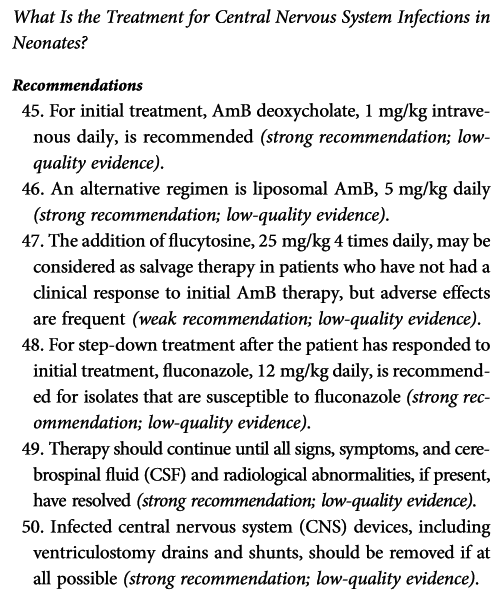 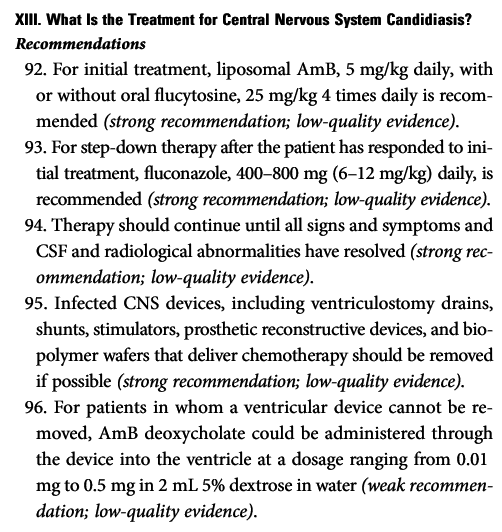 Related: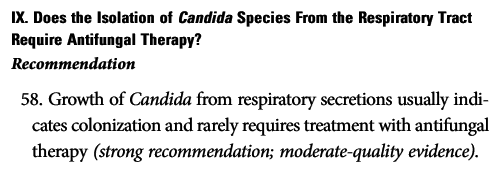 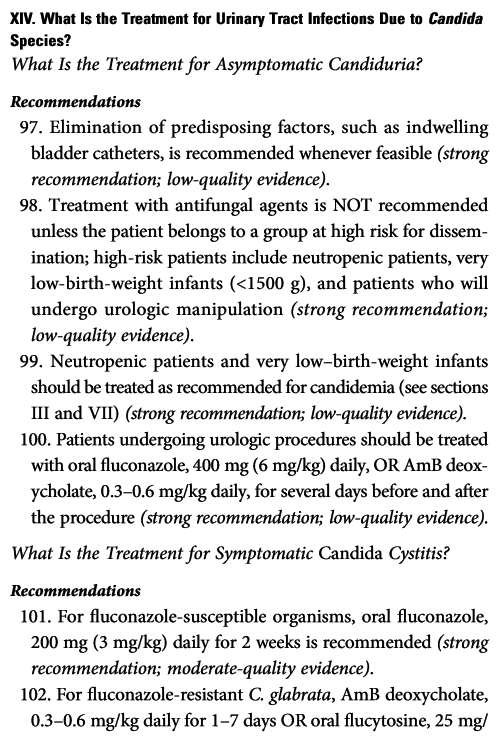 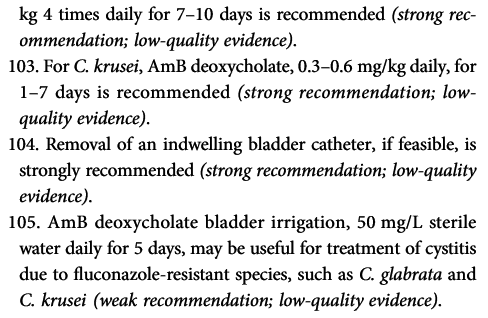 Bibliography for ch. “Infections of Nervous System” → follow this link >>Viktor’s Notes℠ for the Neurosurgery ResidentPlease visit website at www.NeurosurgeryResident.netDrug IVNeonates(0-7 days → 8-28 days)ChildrenAdultspenicillin G 100,000-150,000 U/kg/d (divided every 12 hr) → 150,000-200,000 U/kg/d (divided every 6-8 hr)250,000-400,000 U/kg/d (divided every 4 hr)20-24 million U/d* (divided every 4 hr)ampicillin50-75 mg/kg q12h →50-100 mg/kg q6-8h50-100 mg/kg q6h2 g q4hmethicillin 50 mg/kg q6hoxacillin 50-75 mg/kg q12h →50 mg/kg q6-8h33 mg/kg q4h or 50 mg/kg q6h2 g q4hnafcillin33 mg/kg q4h1.5-2 g q4hticarcillin75-100 mg/kg q12h75 mg/kg q6h3 g q4hgentamicin2.5 mg/kg q12h → q8h2.5 mg/kg q8h1.66 mg/kg q8hamikacin7,5-10 mg/kg q12h → q8h10 mg/kg q8-12h7.5 mg/kg q12hcefotaxime50 mg/kg q12h →50 mg/kg q6-8h50 mg/kg q6h1.5-2 g q4hceftriaxone- (displaces bilirubin from albumin-binding sites)40-50 mg/kg q12h2-3 g q12hceftazidime30 mg/kg q12h → q8h40-50 mg/kg q8h2 g q8hvancomycin R15 mg/kg q12h → q8h10 mg/kg q6hLoad 25-30 mg/kg(max. 3000 mg)    ↓500-750 mg q6h(check trough level after 3rd dose)chloramphenicol25 mg/kg q24h → q12h20-25 mg/kg q6h1 g q6hmetronidazole7.5 mg/kg q8h500 mg q6hSMX/TMP15-20 mg/kg/d divided equally as q6h or q8h dosesoral rifampin> 1 yr.: 10 mg/kg q12h< 1 yr.: 5 mg/kg ql2h600 mg q12hAntibioticRatio CSF to serumpenicillin G2-5%ampicillin15-20%cefotaxime27-63%nafcillin10-15%vancomycin10-15%